EHPAD XXX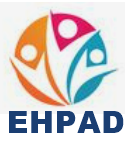 Adresse,CP VilleTéléphoneMme ou M………………………. Président(e) du CVS Mail : CVS@gmail.fr A l’attention de M/Mme……………………. A Nantes, le …./…../….. Objet : Convocation à  la réunion du CVS Cher M/Mme…………………., Je vous informe de la prochaine réunion du CVS le ………………….. , de …..H à ………H, dans la salle ……………….. au sein de l’EHPAD ….. En cas d’indisponibilité, veuillez nous contacter le plus rapidement possible. Les participants à cette réunion seront : - Membre 1 ; Membre 2 ; Membre 3 ; Ordre du jour : Les points abordés lors de la réunion sont les suivants : Résident- Sujet 1 : 20 min (proposition)- Sujet 2 : 20 minTemps d’échange : 10 minFamille- Sujet 1 : 20 min- Sujet 2 : 20 minTemps d’échange : 10 minDirection et salariés- Sujet 1 : 10 min- Sujet 2 : 10 minTemps d’échange : 10 minPoint divers : 10 minRestant à votre disposition pour tous renseignements complémentaires, veuillez recevoir, M/Mme……………………, mes sincères salutations. M/Mme…………………………… 
Président(e) du CV